         РЕСПУБЛИКА  ИНГУШЕТИЯ                                  ГIАЛГIАЙ РЕСПУБЛИКА  ГОСУДАРСТВЕННОЕ УПРАВЛЕНИЕ АВТОМОБИЛЬНЫХ ДОРОГ РЕСПУБЛИКИ ИНГУШЕТИЯ(ГУ «ИНГУШАВТОДОР») ПРИКАЗ ______________ 							№____ г. МагасОб утверждении  комплекса организационных, разъяснительных и иных мер по соблюдению государственными гражданскими служащими  ГУ «Ингушавтодор» запретов, ограничений и требований, установленных в целях противодействия коррупцииВо исполнение Поручения Главы Республики Ингушетия от 28.06.2016 г. №Пр-25 по реализации Указа Президента РФ от 01.04.2016 г. №147 «О национальном плане противодействия коррупции на 2016-2017 годы» п р и к а з ы в а ю:1. Утвердить разработанный с участием Общественного совета при ГУ «Ингушавтодор» комплекс организационных, разъяснительных и иных мер по соблюдению государственными гражданскими служащими ГУ «Ингушавтодор» запретов, ограничений и требований, установленных в целях противодействия коррупции (далее Комплекс)2. Специалисту 1 разряда Аушевой А.Х. разместить вышеуказанный Комплекс на официальном сайте ГУ «Ингушавтодор».Начальник		    						Б.А. Хаматханов   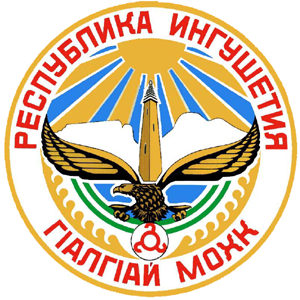 